                   Załącznik nr 2 do SIWZ                               ....................., dnia ............................ r.Nr postępowania: ZP/10/R/20OŚWIADCZENIE WYKONAWCY**(składane na wezwanie Zamawiającego)Jako uczestnik w postępowaniu o udzielenie zamówienia publicznego prowadzonym w trybie przetargu nieograniczonego na: Rozbudowa istniejącej przepompowni ścieków w miejscowości Banino na ul. Lotniczej dz. nr 57/6 w ramach projektu „Uporządkowanie gospodarki wodno-ściekowej na terenie Gminy Żukowo – etap I” w ramach Programu Operacyjnego Infrastruktura i Środowisko 2014-2020 – działanie 2.3.oświadczamy, że nie  wydano/ wydano* wobec nas prawomocnego wyroku sądu lub ostatecznej decyzji administracyjnej o zaleganiu z uiszczaniem podatków, opłat lub składek na ubezpieczenia społeczne lub zdrowotne albo - w przypadku wydania takiego wyroku lub decyzji - dokumentów potwierdzających dokonanie płatności tych należności wraz z ewentualnymi odsetkami lub grzywnami lub zawarcie wiążącego porozumienia w sprawie spłat tych należności;oświadczamy, że nie  orzeczono / orzeczono* wobec nas tytułem środka zapobiegawczego zakazu ubiegania się o zamówienia publiczne;oświadczamy, że nie zalegamy/ zalegam* z opłacaniem podatków i opłat lokalnych, o których mowa w ustawie z dnia 12 stycznia 1991 r. o podatkach i opłatach lokalnych (Dz. U. z 2016 r. poz. 716).*niepotrzebne skreślić**Uwaga!Zgodnie z art. 26 ust. 1 ustawy pzp zamawiający przed udzieleniem zamówienia, wzywa wykonawcę, którego oferta została najwyżej oceniona, do złożenia w wyznaczonym, nie krótszym niż 10 dni, terminie aktualnych na dzień złożenia oświadczeń i dokumentów potwierdzających brak podstaw wykluczenia.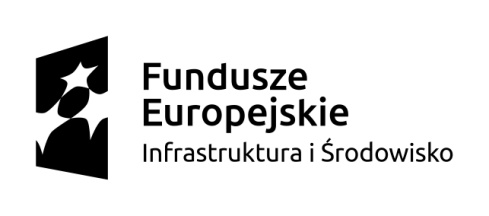 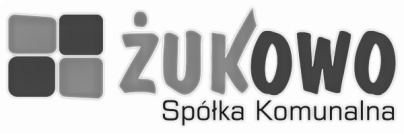 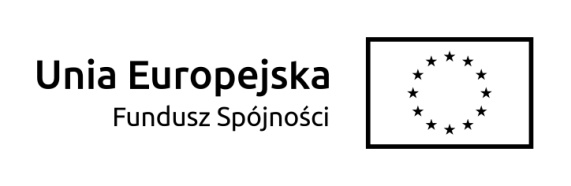 